ОТДЕЛ ОБРАЗОВАНИЯ, СПОРТА И ТУРИЗМА КРИЧЕВСКОГО РАЙОННОГО ИСПОЛНИТЕЛЬНОГО КОМИТЕТАГОСУДАРСТВЕННОЕ УЧРЕЖДЕНИЕ ОБРАЗОВАНИЯ«МОЛЯТИЧСКИЙ УЧЕБНО-ПЕДАГОГИЧЕСКИЙ КОМПЛЕКСДЕТСКИЙ САД-СРЕДНЯЯ ШКОЛА»«НАШ КРАЙ КОНЕЦ XVIII- ПЕРВОЙ ПОЛОВИНЕ XIX В.»(урок в 9 классе по истории Беларуси)Автор: Влазовская Лилия Леонидовна, учитель истории и социально политических дисциплин, первая квалификационная категория, ГУО «Молятичскийучебно-педагогический комплекс детский сад - средняя школа»213490 Кричевский район, агрог. Молятичи, пер.Школьный, д.3Тел.802241 24207e-mail: moljtichi@mail.ruПояснительная запискаРаботая в школе более 20 лет я заметила, что порой некоторые обучающиеся 8-9 классов теряют интерес к более глубокому и детальному изучению истории Беларуси. В последнее время учебной программой для общеобразовательных учреждений по предмету история Беларуси для учащихся VI – XI классов в некоторые разделы включены темы «Наш край». Такие проблемы исчезли, когда обучающиеся начали на уроках изучать историю родного края, работать с краеведческой информацией на уроках истории Беларуси. В результате подтверждается тот факт, что из интереса к изучению родной земли можно развивать интерес к изучению истории Беларуси в целом. Изучение истории Беларуси с использование краеведческого материала необходимо для формирования самосознания, ценностных ориентиров для обучающихся. Краеведческий материал способствует развитию самостоятельности, инициативности, любви и уважения к своей Родине. Для этого мною разработан комбинированный урок в 9 классе с использованием информационных технологий и элементов критического мышления, а также с применением практико-ориентированных краеведческих заданий по истории Беларуси. Предлагаемая разработка урока демонстрирует, как можно использовать научно-популярную литературу, исторические документы для более детального изучения местечка Молятичи в конец XVIII - первой половине XIX вв. Эта разработка также может быть использована классными руководителями при проведении внеклассных мероприятий. Чтобы любить родной край, нужно знать его историю, традиции, этапы развития, ярких личностей, которые связаны с историей родного края, старательно сохранять и передавать молодому поколению.НАШ КРАЙ КОНЕЦ XVIII- ПЕРВОЙ ПОЛОВИНЕ XIX В.(урок в 9 классе по истории Беларуси)Цель: создание условий для формирования у обучающихся представлений об основных исторических событиях в местечке Молятичи в конец XVIII- первой половине XIX вв.Задачи: образовательная: обучающиеся должны знать об основных этапах развития местечка Молятичи в конец XVIII - первой половине XIX вв.;развивающая: прививать навыки логического и творческого мышления, умения самостоятельно пополнять исторические знания из различных исторических источников, работать в группах;воспитательная: способствовать воспитанию гражданственности, бережливого отношения и любви к родной земле, ее наследию.Оборудование: компьютерная презентация; приложения по теме; фото материал по теме; Памяць: Гісторыка – дакументальная хроніка Крычаўскага раёна. - З.Г. Дзямешка, Б.В. Неманскі, Маладзечна УП “Друкарня “Перамога”, 2004. 711 с.:іл.; Наш край Могилевский / Н.С. Борисенко.- Могилев: Информ. агенство “Могилевские ведомости”, 2016.- 744с.: ил.Тип урока: комбинированный урок с использованием информационных технологий и элементов критического мышления.Вид урока: урок-практикум.План урокаI этап. Организационно-мотивационный.II этап. Актуализация опорных знаний обучающихся.Проверка домашнего задания.III этап. Постановка задач учебной деятельности.IV этап. Операционно-познавательный этап.Частновладельческое местечко Молятичи в конце XVIII –первой половине XIX вв.Жизнь и деятельность С. И. Богуша-СестренцевичаФизкультминутка.Хозяйственное развитие местечка Молятичи в конце XVIII – первой половине XIX вв.4. Костёл Святого СтаниславаV этап. Закрепление полученных знаний.VI. Подведение итогов урока. РефлексияДомашнее заданиеХод урокаI этап. Организационно-мотивационный.Цель этапа: подготовка обучающихся к активной учебно-познавательной деятельности.Педагогические задачи этапа: содействовать установлению эмоционально-позитивного настроения у обучающихся, подготовить к успешной работе. Вступительное слово учителяЯ рада приветствовать вас сегодня на уроке. В ходе работы на уроке вы  продолжите знакомиться с историей вашего населенного пункта. Нет прекрасней на всей земле места, где ты родился и вырос, где как-то по-особому, ярко светит солнышко и поют птицы, шумят деревья. Нет интереснее истории, чем история родной деревни, тех людей, которые здесь жили и трудились столетия назад. Оказавшись в агрогородке Молятичи, понимаешь, что это место имеет богатое историческое прошлое. Древняя, таинственная, а временами необъяснимой, представляется нам история родного местечка. II этап. Актуализация опорных знаний обучающихся.  Проверка домашнего задания.Цель этапа: актуализация знаний обучающихся, на основе которых будет строиться изучение нового материала.Педагогические задачи этапа: создать условия для актуализации опорных умений и навыков, активизации познавательной деятельности обучающихся; систематизировать полученные ранее знания и организовать коллективную проверку знаний у обучающихся.Учитель. В ходе изучения курса истории Беларуси вы не раз знакомились с историей своей малой Родины. Я предлагаю вам вспомнить ранее изученный материал. Пожалуйста, обратите внимание на слайд.(Предлагается работа по методике «Толстые и тонкие вопросы»)Обучающиеся отвечают на поставленные вопросы.III этап. Постановка задач учебной деятельности.Цель этапа: усвоение обучающимися задач учебно-познавательной деятельности.Педагогические задачи этапа: помочь обучающимся сформулировать учебную задачу, которую они должны будут решить в ходе урока.Учитель предлагает ребятам совместно определить цель урока. Помогает им сформулировать учебную задачу, метод « Оратор».- Докажите, что данная тема важна для вашего изучения. Обучающиеся знакомятся с планом урока, формой работы. Перед каждой творческой группой выдвигаются требования к знаниям и умениям.IV этап. Операционно-познавательный этап.Частновладельческое местечко Молятичи в конце XVIII –первой половине XIX вв.Цель этапа: усвоение обучающимися основных вопросов темы, активизация познавательной деятельности.Педагогические задачи этапа: организовать познавательную деятельность обучающихся.Учитель. На предыдущих занятиях вы изучали историю Беларуси с XVIII - первой половине XX вв.. Сегодня вы в ходе самостоятельной работы узнаете о особенностях  развития местечка Молятичи в конце XVIII –первой половине XIX вв.. Во время работы каждая из творческих групп использует краеведческий материал из историко-документальной хроники «Памяць» Кричевского района на с - 96 «В составе Российской империи» , приложение №1 «Частновладельческое местечко Молятичи в конце XVIII –первой половине XIX вв.» , приложение №2 «карта Могилевской губернии », а также исторический документ А.К. Меер « О Кричевщине» на с-.110. Выполняют задания ребята на протяжении 4 минут. Задачи творческим группамГруппа 1.Определите, опираясь на исторические документы и карты, какие изменения произошли в местечке Молятичи после территориально-административной реформы 1772 года?Группа 2. Определите, опираясь на исторические документы, какие изменения происходили в местечке Молятичи после присоединения к Российской империи?Творческие группы излагают подготовленный материал с демонстрацией слайдов.Жизнь и деятельность С. И. Богуша-СестренцевичаУчитель. Цель нашего урока познакомиться не только с этапами развития местечка Молятичи в конце XVIII –первой половине XIX вв. Но и изучить жизненный путь С. И. Богуша-Сестренцевича. Определить, что сделала для Могилевщины и для местечка Молятичи эта незаурядная личность, сочетавшая в себе черты талантливого администратора и реформатора, организатора и просветителя, литератора, публициста и исследователя. В ходе работы ребята опираются на статью «С. И. Богуш-Сестренцевич» из книги А.Г. Агеева «Магілёўская даўніна ў пытаннях і адказах» на с - 53, а также статью « Станислав Богуш-Сестренцевич – Митрополит римско-католических церквей Российской империи» из книги Н. С. Борисенко «Наш край Могилевский» на с-228. Используют приложение № 4 «Вид местечка Молятичи первая половина XIX в», приложение № 5 «Детство и юность С. И. Богуша-Сестренцевича», приложение №6 «Деятельность Архиепископа Могилевского С.И. Богуша-Сестренцевича на территории Могилевской губернии». Выполняют предложенные задания на протяжении 6 минут.Задачи творческим группамГруппа 1. Опишите основные жизненные этапы С.И. Богуша-Сестренцевича Архиепископа Могилевского.Группа 2. Охарактеризуйте деятельность Архиепископа Могилевского С.И. Богуша-Сестренцевича на территории Могилевской губернии.Творческие группы излагают подготовленный материал с демонстрацией слайдов. Физкультминутка.Хозяйственное развитие местечка Молятичи в конце XVIII –первой половине XIX вв.Учитель предлагает обучающимся с помощью методики «Облако слов» и приложений выделить основные этапы хозяйственного развития местечка Молятичи в конце XVIII –первой половине XIX вв. В период работы обучающиеся применяют: приложения № 7 «Развитие местечка Молятичи в конце XVIII - первой половине XIX вв.» , приложения № 8 «Хозяйственная деятельность жителей местечка Молятичи в конце XVIII - первой половине XIX вв.». Выполняют предложенные задания на протяжении 5 минут.Творческое задание обучающимся.Назовите изменения, произошедшие в хозяйственном развитии местечка Молятичи в конце XVIII – первой половине XIX вв..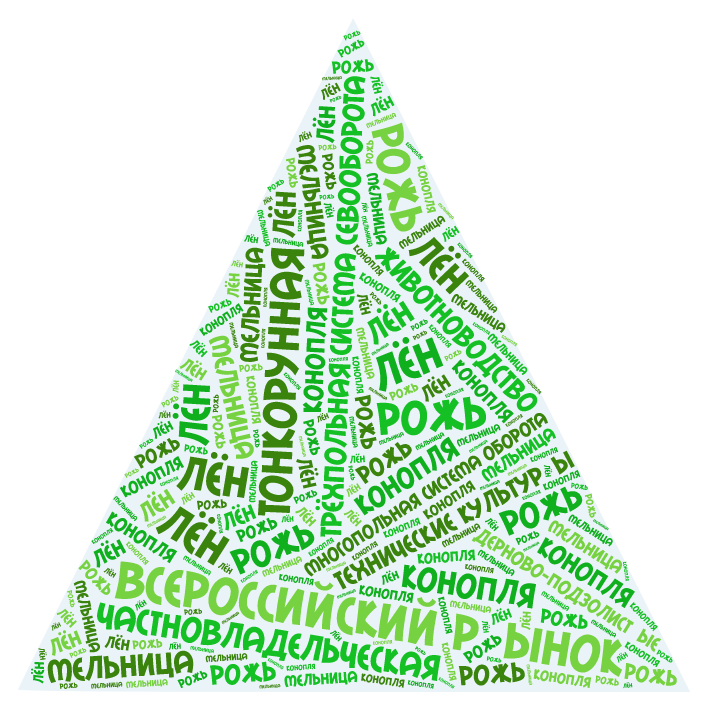 Творческие группы излагают подготовленный материал с демонстрацией слайдов.Костёл Святого СтаниславаУчитель. Невозможно представить наш край без исторических архитектурных памятников. На этом уроке вы в ходе самостоятельной работы в группах познакомитесь с архитектурным памятником, не сохранившимся до наших дней, костёлам Святого Станислава. Обучающимся необходимо прочитать документ из историко-документальной хроники «Памяць» Кричевского района на с- 669 «Кто построил костел в Молятичах». В ходе самостоятельной деятельности использовать приложение № 9 «Строительство костела Святого Станислава », статью «Станислав Богуш-Сестренцевич – Митрополит римско-католических церквей Российской империи» из книги Н. С. Борисенко «Наш край Могилёвский» с- 228. Выполняют предложенные задания на протяжении 6 минут.Задачи творческим группамГруппа 1. Опишите этапы строительства костёла Святого Станислава в Молятичах?Группа 2. Определите в каком стиле был построен костёл Святого Станислава в Молятичах?Творческие группы излагают подготовленный материал с демонстрацией слайдов. V этап закрепления полученных знаний.Учитель. С помощью теста я предлагаю вам проверить, насколько вы усвоили полученные на уроке знания. Приложения №10 тест по теме: «Наш край в конце XVIII – первой половине XIX вв.»На протяжении 5 минут выполняют тестовые задания. Затем осуществляется взаимопроверка и объявляются результаты. Приложение №11 ответы на тест по теме: «Наш край в конце XVIII – первой половине XIX вв.» VI этап. Подведение итогов урока. Рефлексия.Учитель предлагает обучающимся высказать своё мнение к работе на занятии с помощью следующих выражений;На занятии меня удивило… .Мне было интересно… .Мне было трудно… .Я понял, что… .Учитель обобщает высказывание обучающихся и говорит о том, что необходимо бережно относится к культурному наследию, знать и ценить свою историю.Домашнее задание.Подготовьте маршрут путешествия в прошлое по родному краю.ЛитератураАгееў А.Р. і інш. Магілёўская даўніна ў пытаннях і адказах / А.Р. Агееў, І.А. Марзалюк, І.А. Пушкін.-2-е выд., перапрац. І дап.- Магілёў, 1999.-204 с.: іл.43.Амара-Пуанье М. Посол Его Святейшества. — СПб.: Глаголъ, 1996. —    ISBN 5-85381-123-1Анищенко Е. К.  [ и др.]. Могилевская губерния: государственные, религиозные и общественные учреждения (1772-1917) / сост.; Ю. Н. Снапковский, Д.Л. Яцкевич. -  Минск:  Беларусь, 2014. - 814 с.,   [ 12] л ил.Богуш-Сестренцевич, Станислав // Энциклопедический словарь Брокгауза и Ефрона : в 86 т. (82 т. и 4 доп.). — СПб., 1890—1907. Н.С. Борисенко.- Могилев: Информ. агенство “Могилевские ведомости”, 2016.- 744с.: ил.Станіслаў Богуш-Сестренцевіч: жыццё і тастамент // Культура – № 30, 3.08.1993.«Могилёвские губернские ведомости» №1 от 2.1.1902г.Памяць: Гісторыка – дакументальная хроніка Крычаўскага раёна. -  З.Г. Дзямешка, Б.В.  Неманскі, Маладзечна УП “Друкарня “Перамога”, 2004. 711 с.:іл.ПРИЛОЖЕНИЕ №1 «Частновладельческое местечко Молятичи в конце XVIII –первой половине XIX вв.»В 1772 году произошел первый раздел Речи Посполитой. К России были присоединены земли восточной Беларуси до Двины и Днепра. В Беларуси был проведено новое территориально-административное деление по российскому образцу. На основании указа Сената от 23 октября 1772 года была создана Могилёвская губерния. Площадь Могилёвской губернии составляла  4397800 десятин. 22 марта 1777 г. указом императрицы  Екатерины II Могилёвская губерния была разделена на 12 поветов и 145 волостей. Местечко Молятичи, расположенное на высоком берегу реки Черной Натопы, в  конце XVIII  в. оказалось в составе Могилёвской губернии  Чериковского повета.  Согласно территориально-административному делению местечко Молятичи стало центром волости. По национальному составу 70 % населения  местечка составляли представители еврейской национальности. С 1772 года местечко Молятичи частновладельческое. На  вновь присоединенных землях  Екатерине II  необходима была  наитии поддержку  и  также посодействовать распространению и укреплению государственной идеологии Российской империи. Было решено передать местечко в качестве награды за верную службу архиепископу Могилёвскому С.И. Богушу – Сестранцевичу. Местечко Молятичи в   конце XVIII в. состояли из 40 дворов, 40 жителей (в расчет брались только мужские души). Характеризуя местечко Молятичи в конце XVIII – XIX вв., я обратила внимание на книгу А. К. Мейера – российского историка, этнографа «Описание Кричевского графства 1786 года». В этой работе не только  характеризуются  природно-географические условия края, подробно описывает быт крестьян, обряды, состояние сельского хозяйства. Это ценный источник для изучения культурной и хозяйственной жизни населения в крае. В настоящий момент рукопись хранится в Казанском университете.   ПРИЛОЖЕНИЕ №2                                   «КАРТА МОГИЛЕВСКОЙ ГУБЕРНИ»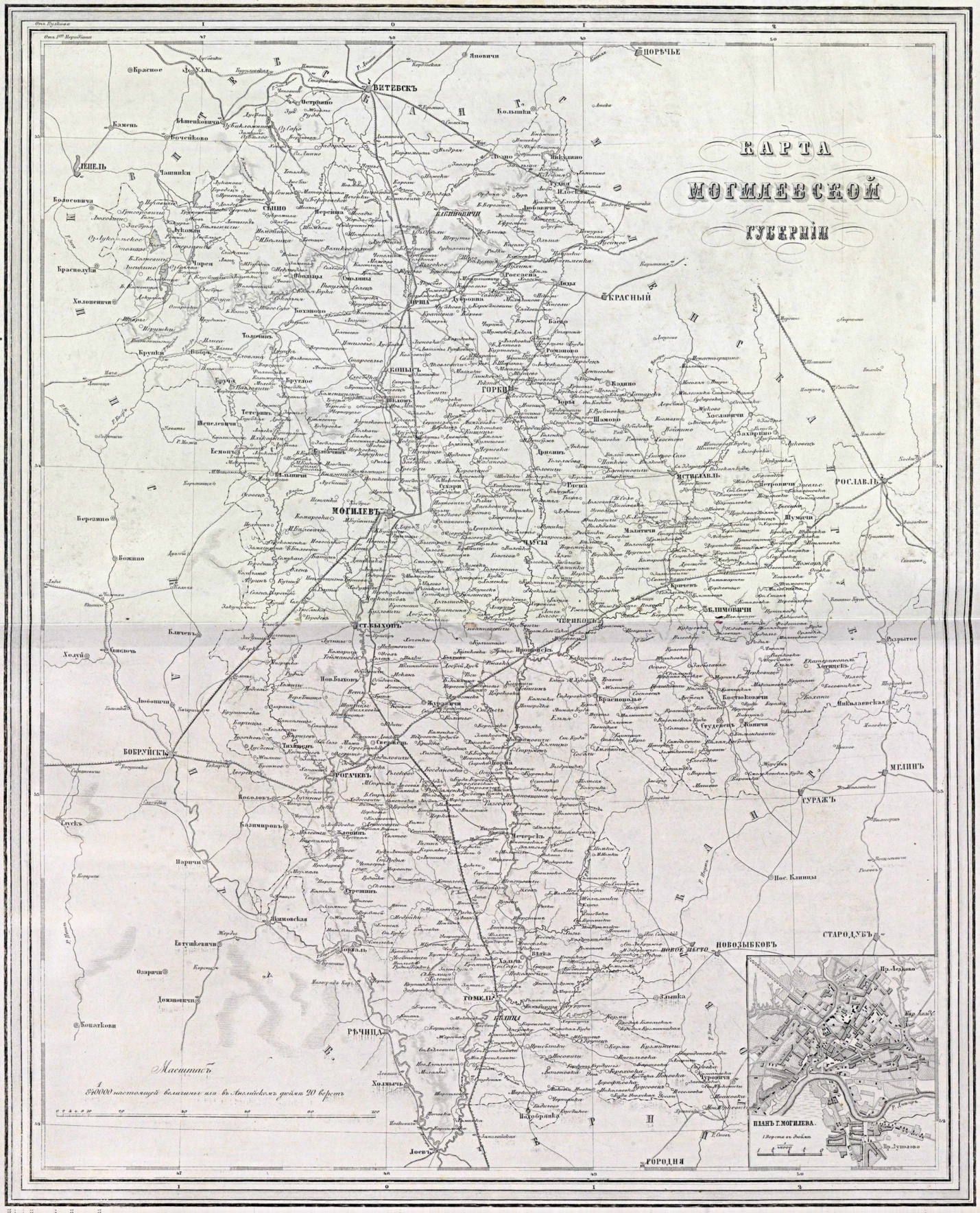 ПРИЛОЖЕНИЕ № 3«Вид местечка Молятичи первая половина XIX»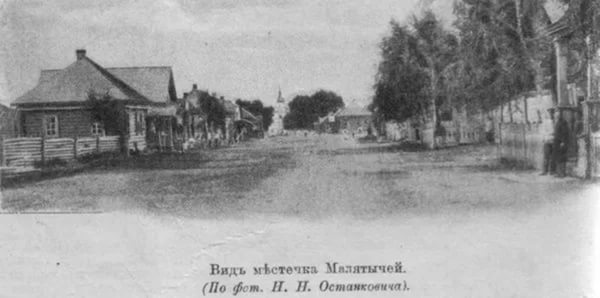 ПРИЛОЖЕНИЕ № 4 «Детство и юность С. И. Богуша-Сестренцевича»С.И. Богуш-Сестренцевич родился третьего сентября 1731 года в имении Занки Волковысского повета  Новогрудского воеводства. В настоящий момент -  это Свислочский район Гродненской области. Отец стародубский стражник Ян Богуш-Сестренцевич приверженец самого распространенного протестантского течения в Речи Посполитой - кальвинизма. Мать - Корнелия Одинец - католичка. Когда ребенку исполнилось семь лет, отец позаботился о начальном образовании мальчишки. Первым учителем его был какой-то странствующий учитель Косарин. В это же время он находился у соседнего помещика Конарского в Бурнянах. Затем продолжил обучение в Слуцкой кальвинистской гимназии. Продолжить обучение Станиславу помог случай. На похоронах стародубского хорунжего Волка молодой гимназист произнес блестящую прощальную речь о покойном. Члены кальвинистской общины были покорены талантом красноречия Станислава. Они решили дать ему средства на поездку за границу для обучения. Обучение юноша продолжил в Кёнигсберге, Франкфурте, Амстердаме и Лондоне. Зарекомендовал себя не только талантливым и целеустремленным человеком, который владел несколькими языками, но и дуэлянтом. Но простая случайность дала совершенно другое направление его жизни. Посланный отцом в Кёнигсберг для продажи пшеницы, Станислав был обворован ночью в гостинице. В отчаянии, не смея возвратиться к отцу, он дал себя уговорить вербовщику поступить волонтером в прусский гусарский полк. Был ранен в руку и вынужден выйти в отставку. После выхода в отставку Станислав нанялся учителем к Радзивиллам. На новом поприще молодой педагог стал героем классической амурной истории. Влюбился в одну из своих учениц. Однако красавица была католичкой, а он - кальвинистом. Ради будущего счастья пылкий влюбленный принял католичество. Родителям девушки не понравилось имущественное положение претендента на её руку. Учитель был уволен. И если бы не каприз судьбы, кто знает, он добился бы не меньших высот на поприще военном, научном или коммерческом. Служение Богу и ОтечествуХорошее образование, владение иностранными языками, красноречие и обаяние позволили ему поступить в Варшавскую главную школу приоров. Навсегда связав свою судьбу с религией. В 1763 году С.И.Богуш -Сестренцевич посвящен в духовный сан. Амбициозный священник уже в 1760-е годы возглавлял ряд приходов в Беларуси. И снова в жизни С. И. Богуша-Сестренцевича проповедь, произнесенная в Вильно по случаю покушения на жизнь польского короля Станислава-Августа, сделала его имя известным. В 1772 году Станислав в Вильно встретился с российским послом Сальдэрнам, он поделился с ним планами об открытии католического бискупства на землях Российской империи. В 1773 г. он был назначен Виленским бискупом суфраганом.Новый этап карьерного роста С.И. Богуша-Сестранцевича связан с указом Екатерины II. В ноябре 1783 года основана Могилевская римско-католическая архиепархия.  По личному выбору императрицы, эту кафедру возглавил С. И. Богуш- Сестренцевич. При назначении на кафедру Екатерина II позаботилась об имущественном обеспечении епископа: кроме жалованья в 10 тыс. руб. за Станиславом оставлены были три бенефиции, так что, в целом он получал не менее 60 тыс. рублей в год. Он  сумел восстановить пошатнувшееся значение епископской власти. Как администратор, проявил не только находчивость, но и твердую волю. Весь 1777 г. посвятил на подробную личную ревизию всех костелов своей епархии, а затем приступил к преобразованиям. 10 января 1784 г. при торжественном богослужении был возведен в сан архиепископа. При Павле І он получает кардинальскую мантию и возводится в ранг митрополита всех римско-католических  церквей Российской империи. По распоряжению императора в 1798 году резиденцию переносят в Петербург. Однако в ходе хитросплетенной интриги отношения к нему Павла І изменилось. 14 ноября 1800 г. он был выслан в свое поместье Буйничи. Затем был переведен в еще более глухое имение Молятичи с воспрещением к нему доступа посторонних лиц. Оставшись в совершенном одиночестве, он посвящал время ученым исследованиям. При Александре I митрополит был восстановлен в прежних правах. Содействовал в 1802 году восстановлению Могилёвской губернии в составе 12 поветов.  Умер С.  И. Богуш - Сестренцевич 1 декабря 1826 г. в возрасте 96 лет.ПРИЛОЖЕНИЕ № 5« Деятельность Архиепископа Могилевского С.И. Богуша-Сестренцевича на территории Могилевской губернии»С. И. Богуш-Сестренцевич – это человек удивительный, талантливый, образованный. С 1782 года архиепископ жил в Могилеве. Первоначально резиденция С.И. Богуша-Сестренцевича в Могилеве находилась в приходском (фарном) костеле. 27 мая 1780 года императрица Екатерина II во время пребывания в Могилеве присутствовала на торжественном богослужении в Кармелитском костёле Успения Богородицы, которое проводил С. И.  Богуш-Сестренцевич. Вместе с государыней под именем графа Фалькенштейна присутствовал и австрийский император Иосиф II. Молебен проходил в сопровождении вокальной и инструментальной императорских капелл и костёльного органа. Это посещение имело фатальные последствия для монахов кармелитского монастыря. Богатый барочный интерьер, хорошая акустика так понравились императрице, что она приказала пересилить монахов, а С.И. Богушу-Сестренцевичу основать здесь свою архибискупскую кафедру. С 1783 года костёл отдали под резиденцию архибискупа. С той поры он продолжает называться Станиславским. К строительству дворца архибискупа приступили в конце XVIII века. Дворец был возведен на ул. Ветряной в классическом стиле. Он предстает пред нами в виде двухэтажного здания с  двумя небольшими боковыми крыльями, которые торцевым фасадом выходят на ул. Ленинскую современного города Могилева. Главный фасад дворца был ориентирован в сторону Днепра. Первый этаж отделан рустом, второй — пилястрами. В боковых ризалитах второго этажа  оконные проемы — лучковые. Перед зданием размещался большой парадный двор, а со стороны дворового фасада — сад и корпуса духовной консистории (не сохранились). На первом этаже находились служебные и хозяйственные помещения, на втором — жилые покои архибискупа. В западном крыле находилась дворцовая часовня, которая по высоте занимала оба этажа. Внутренняя анфиладная планировка изменена. В центральном вестибюле сохранилась лестница. После пожара 1857 года здание дворца с землей за 18 960 рублей приобрел могилевский еврей, почетный гражданин города, купец Шмерка Цукерман. Он основал здесь синагогу. В 1878 году в память Ш. Цукермана в синагоге была заложена мемориальная плита. В настоящее время в этом комплексе расположена Могилевская спортивная школа олимпийского резерва.  Установлена мемориальная доска С.И. Богушу-Сестренцевичу на бывшем его дворце-резиденции. Как человек, выросший  на идеях Просвещения, С.И. Богуш- Сестренцевич особое внимание уделял образованию. Активно использовал служебное положение в целях расширения сети учебных заведений. Первый шаг в этом направлений сделал в 1778 г. С. И. Богуш- Сестренцевич учредил католическую духовную семинарию в Могилеве на 20 клириков. Он обложил монастыри сбором на воспитание в семинарии клириков и их сословий. При этом внес существенные отличия в систему преподавания в семинарии по сравнению с уже существующими в католических духовных школах. Так в преподавание канонического права С. И. Богуш- Сестренцевич рекомендовал опираться на основы, утвержденные государем Российской империи для католической церкви. Еще одной особенностью стало изучение русского языка. С. И. Богуш- Сестренцевич содействовал открытию в Беларуси школ разного типа, выступал за передовые для того времени формы обучения. На доходы от собственного пивного завода и суконных мануфактур С. И. Богуш-Сестренцевич строил костёлы. Также были основаны 15 стипендий для бедных студентов-белорусов и 4 стипендии для девушек-белорусок, получавших образование в столице империи. Именно он способствовал открытию на территории Беларуси первого высшего учебного заведения – Виленского университета. Эта деятельность стала основанием для принятия его в члены Российской Академии наук. В 1813 году С.И. Богуш- Сестренцевич был избран на некоторое время ее президентом. С 28 августа 1792 г. С.И. Богуш- Сестренцевич был членом Российской Академии наук,  с 26 апреля 1813 по 5 мая 1823 г. - президентом Императорского Вольно-Экономического общества, также почетным членом Московского, Виленского и Краковского университетов, членом Медико-хирургической академии, Абовского и Великобританского обществ земледелия и мн. др.Подъем культурной жизни невозможен в необразованном обществе. Культурная жизнь Могилевщины получила дальнейшие развитие с открытием типографии. В 1774 года в городе начала работу типография, основанная амбициозным священником. Ее уникальность в том, что с нее в Беларуси, по сути, началось книгопечатание гражданским шрифтом. Этот шрифт введен Петром I в 1708 году, чтобы упростить правописание в сравнении с древнерусским. Первоначально типография располагалась в двухэтажной пристройке  костёла кармелитов. Но со временем С. И. Богуш- Сестренцевич для типографии передал дворец в Печерске. Оборудование типографии состояло из трех станков, работали на них около тридцати человек. Печать производилась на русском языке гражданским шрифтом. В 1777 году в свет вышла первая «гражданская» книга «Учреждения для управления губернией». Согласно указу императрицы Екатерины II от 1780 года, в типографии обязаны были печатать официальные материалы. Фактически типография, открытая С.И. Богушем-Сестренцевичем, была единственной на территории Могилевской губернии. С.И. Богуш-Сестренцевич предстает перед нами не только талантливым во многих отношениях человеком, но и крепким хозяйственником. Открыв типографию, он понимал, как сделать ее рентабельной. Главное учитывать потребности рынка. В частности, здесь печаталась светская литература. Известно более 65 наименований книг, изданных в типографии на польском, латинском, русском, французском и немецком языках.Стоит особо отметить издания «Краткая французская грамматика», «Белорусские календари», «Трактат вечного мира и дружбы», «Три книги о поэтическом искусстве» Ф. Прокоповича, «О происхождении сарматов и славян», «История Тавриды», «О Западной Руси» принадлежали перу самого С. И. Богуша-Сестренцевича.  С. И. Богуш-Сестренцевич предстал перед современниками, безусловно, всесторонне развитой личностью, прагматикам, человеком,  живущим во благо людей. Но мне хотелось бы обратить внимание на то, что было интересно ему самому, чем он увлекался. Проживая в городе Могилеве, раскрылась еще одна грань таланта С. И. Богуша-Сестренцевича, как литератора и исследователя. Рассматривая портрет человека в красной кардинальской мантии разве можно поверить, что это один из историков  исследователей прошлого. Дело в том, что С. И. Богуш - Сестренцевич вполне может именоваться одним из первых отечественных историков Северного Причерноморья. По впечатлениям от поездки в свите Григория Потемкина в Крым  С. И. Богуш–Сестренцевич написал в 1806 г.  любопытную двухтомную работу «История о Тавриде».  А в 1812 г. в Петербурге был опубликован его главный исторический труд в четырех томах «Исторические исследования о происхождении сарматов, склавинов и славян» на французском языке, принеся ему широкую известность в научных кругах Европы. Особое место занимает книга С. И. Богуша-Сестренцевича, изданная в Могилёве в 1793 году «О Западной России». Конечно, далеко не все положения в работах сохранили для нас свою актуальность, но для своего времени они имели большое значение. Кроме того, архиепископ был автором научной работы в области философии «Исследование о происхождении русского языка», и, возможно, им была написана грамматика белорусского языка. С публикацией своих произведений автор проблем не имел. А вот с их критикой сладить не мог. В 1815 году митрополит Евгений Булгарис в письме знакомого охарактеризовал работы С. И. Богуша-Сестренцевича как приращение к литературе. В истории Могилёва он известен и как драматург и организатор театра. В 1783 году в городе стал действовать театр основанный архиепископом  могилевским. Возглавлял театр А. Жуковский, а художником стал А. Главацкий. С.И. Богуш-Сестренцевич написал для театра пьесы: трагедию в стихах «Гиция в Тавриде» и  трагедию «Ора». Нужно обратить внимание на семью С. И. Богуша-Сестренцевича, а точнее на его племянника. По материнской линии племянником архиепископа Могилевского был В. Дунин-Марцинкевич, в будущем поэт и создатель белоруской драматургии. Вначале дядя не разобрался в его пристрастиях и ориентировал юношу на медицинскую карьеру. Но затем изменил свое мнение. Быть может, и сам о том не предполагая, С.И.Богуш–Сестренцевич подготовил себе литературную смену. ПРИЛОЖЕНИЕ № 6«Развитие местечка Молятичи в конце XVIII - первой половине XIX вв.»Основными занятиями населения местечка Молятичи в конце XVIII - первой половине XIX вв. было земледелие и животноводство. После присоединения к Российской империи  на всей территории Беларуси, в  том числе и Молятичской волости, наблюдается изменения в сельском хозяйстве. Происходит переориентирование  на внутренний  всероссийский  рынок. С.И. Богушем – Сестранцевичем была проведена ревизионная хозяйственная деятельность  в местечке. Картина состояния хозяйства в поместье представлялась достаточно противоречивой, но она реалистично отражала экономическую ситуацию в губернии. Было установлено, что в земледелии  господствовала система севооборота — трехпольная. Средняя урожайность в те времена составляла один к трем. Особенную тревогу вызывали недоимки по сборам с крестьян. С.И. Богуш-Сестренцевич, прагматик и реформатор понимал, чтобы преодолеть кризисные явления в сельском хозяйстве, нужны нестандартные многоступенчатые решения. Первое дать возможность крестьянскому хозяйству встать на ноги.  Вторая особенность товарность крестьянского хозяйства должна возрастать. Отсюда и все необходимые виды помощи крестьянству, которые стимулировали его мотивацию к самым разнообразным видам хозяйственной деятельности, заставить мужика зарабатывать деньги, приноровиться к новым методам землепользования, искать свое место в новой системе производственных отношений. Спустя несколько лет С.И. Богуш – Сестранцевич начинает стимулировать крестьян, внедрять в местечке новую прогрессивную многопольную систему земледелия для повышения урожайности выращиваемых культур. У крестьян в то время пахотные земли занимали 56,6 % удобной земли. Большая площадь отводилась под посев ржи. Это объяснялось климатическими условиями. Ежегодно поля засевались: овсом,  ячменем, гречихой, горохом, просом, пшеницей. В качестве тягловой силы использовали лошадей. Для преодоления зернового кризиса, увеличения доходности новый владелец расширяет посевные площади под техническим  культурами – картофелем, коноплей и льном. Выращенный картофель использовался как сырье для винокуренных предприятий С.И. Богуша – Сестранцевича. Питейные его заведения приносили стабильные доходы. Огромнейшим спросом в это время начинает пользоваться  волокно изо льна. Дерново-подзолистые почвы как нельзя лучше подходили для выращивания льна. С падением спроса на зерно и его не конкурентоспособностью С.И. Богуш – Сестранцевич приходит к выводу о необходимости переориентации на новую отрасль в сельском хозяйстве – животноводство. Заливные луга, пастбища и выгоны  использовались для крупного рогатого ската и тонкорунных овец. Крестьяне у С.И. Богуша – Сестранцевича были арендаторами. За аренду земли они выполняли повинности: панщину и чинш. Крестьянский двор выступал как самостоятельный производственный цикл полной хозяйственной деятельности. Все необходимое для жизни изготовлялось внутри крестьянской семьи. Получило развитие и ремесло в местечке. На высоком берегу Черной Натопы была построена водяная мельница. Это было самая крупная мельница в округе. Населения местечка занимались: скорняжным промыслом, производством крестьянского сукна, изготовлением льняной и пеньковой пряжи и ткани, гончарным. Продавали, изготовленные товары, на ярмарке в Кричеве.Кроме основных занятий получило развитие и рыболовство, охота, сбор грибов и ягод. Благодаря новшествам, в сельское хозяйство местечка постепенно проникают капиталистические элементы хозяйствования и усиливается связь с рынком.Однако главный постулат зарождавшихся капиталистических отношений С.И. Богуш-Сестренцевич воспринимал адекватно: производство будет эффективным, если возрастет покупательская способность населения местечка,  будут крестьянские хозяйства приобретать элитные семена, иметь несколько лошадей, то и производительность труда вырастет. А он как владелец должен пойти навстречу крестьянам местечка.ПРИЛОЖЕНИЕ № 7«Хозяйственная деятельность жителей местечка Молятичи в конце XVIII - первой половине XIX вв.» ПРИЛОЖЕНИЕ № 8«Костёл святого Станислава»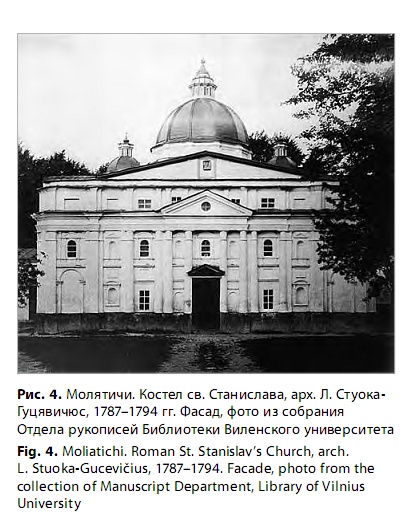 ПРИЛОЖЕНИЕ № 9«Строительство костёла Святого Станислава »В 1787-1794 гг. в местечке Молятичи по приказу митрополита С.И. Богуша– Сестранцевича  в течение семи лет был возведен костёл, св. Станислава.  Этот костёл являлся копией собора св. Петра в Риме, уменьшенной в 32 раза . Строил его выдающийся литовский архитектор Лаврентий Стуок-Гутявичус. Непосредственно строительством руководил его ученик архитектор Я. Подчашенский. По красоте и мастерству строительства здание не имело себе равных в крае. Использование облика собора св. Петра при возведении костёла архитектором было предопределено теоретическими установками классицизма, основной принцип которого гласит, что совершенства в искусстве можно достичь лишь путем подражания великим произведениям древности. В работе Морозова  «Строительство и архитектура Белоруссии» 1988 № 2 с. 32.удолось найти описание костела св. Станислава. Костел имел прямоугольную форму с боковыми полукруглыми колоннадами. Они в сваю очередь образовали овальный курнадер. Основной объем завершали купола на многогранном барабане. Он же был фланкирован двумя небольшими куполами. Основной фасад имел ярусную композицию: нижний двухэтажный был украшен пилястрами  и колоннами. Окна костёла прямоугольные и полуциркулярные, имелись ниши. Верхний ярус украшен пилястрами, между ними  разместились прямоугольные окна и ниши. Все это завершалось прямоугольным фронтоном. При костёле С.И. Богуш – Сестранцевич разместил  монахов -доминиканцев, которые имели здесь миссию с 1677 года.В 1835 году здание костёла было передано православной церкви. Во время перестройки были уничтожены росписи и иконы, круговая колоннада из красивых каменных колонн. А в 1934 году церковь была уничтожена. Позже на этом месте была построена школа, а в настоящее время действует государственное учреждение образование «Молятичский учебно- педагогический комплекс детский сад - средняя школа». ПРИЛОЖЕНИЕ № 10Тест по теме: «Наш край в конце XVIII – первой половине XIX вв.» В состав какой губернии входило местечко Молятичи в конце XVIII в.? В какой повет входило местечко Молятичи в конце XVIII в.?С какого года местечко Молятичи является частновладельческим?Кому было подарено местечко Молятичи в конце XVIII в.?Назовите основные занятия населения местечка Молятичи в конце XVIII-первой половине XIX вв .?Когда был построен костёл Святого Станислава?Чем известен архитектор Лаврентий Стуок-Гутявичус?Копией какого костёла является возведенный костёл в местечке Молятичи?Какой архитектор руководил строительством костёла Святого Станислава?Какое событие произошло в 1831 г.? ПРИЛОЖЕНИЕ № 11Ответы на тест по теме: «Наш край в конце XVIII – первой половине XIX вв.»Назовите в состав, какой губернии входило местечко Молятичи в конце XVIII в.? (Могилевской)Назовите в состав, какого повета входило местечко Молятичи в конце XVIII в.?(Чериковского)С какого года  местечко Молятичи является частновладельческим? (1772 г.)Кому было подарено местечко Молятичи в конце XVIII в.?( С.И. Богушу-Сестренцевичу)Назовите основные занятия населения местечко Молятичи в конце XVIII  первой половине XIX вв .?(Земледелие, животноводство)Когда был построен костёл Святого Станислава? (1787-1794 гг. был возведен костёл)Чем известен архитектор Лаврентий Стуок-Гутявичус?( литовский архитектор Лаврентий Стуок-Гутявичус предложил С.И. Богушу-Сестренцевичу план костёла)Копией какого костёла является возведенный костёл в местечке Молятичи? (св. Петра в Риме).Какой архитектор руководил строительством костёла?( Непосредственно строительством руководил его ученик архитектор Я. Подчашенский.Какое событие произошло в 1831 г.? (Костёл Святого Станислава передан в 1831 г.православной церкви).«Тонкие вопросы»«Толстые вопросы»Когда впервые упоминается местечко Молятичи?Проанализируйте территориально-административное состояние местечка Молятичи в первой половине XVIII в.?В каких письменных документах упоминается местечко Молятичи?Какие факторы повлияли на ухудшение социально-экономического развития местечка в первой половине XVIII в.?Кто являлся владельцем местечка Молятичи в первой половине XVIII в.?Охарактеризуйте местечко Молятичи в середине XVIII в.?